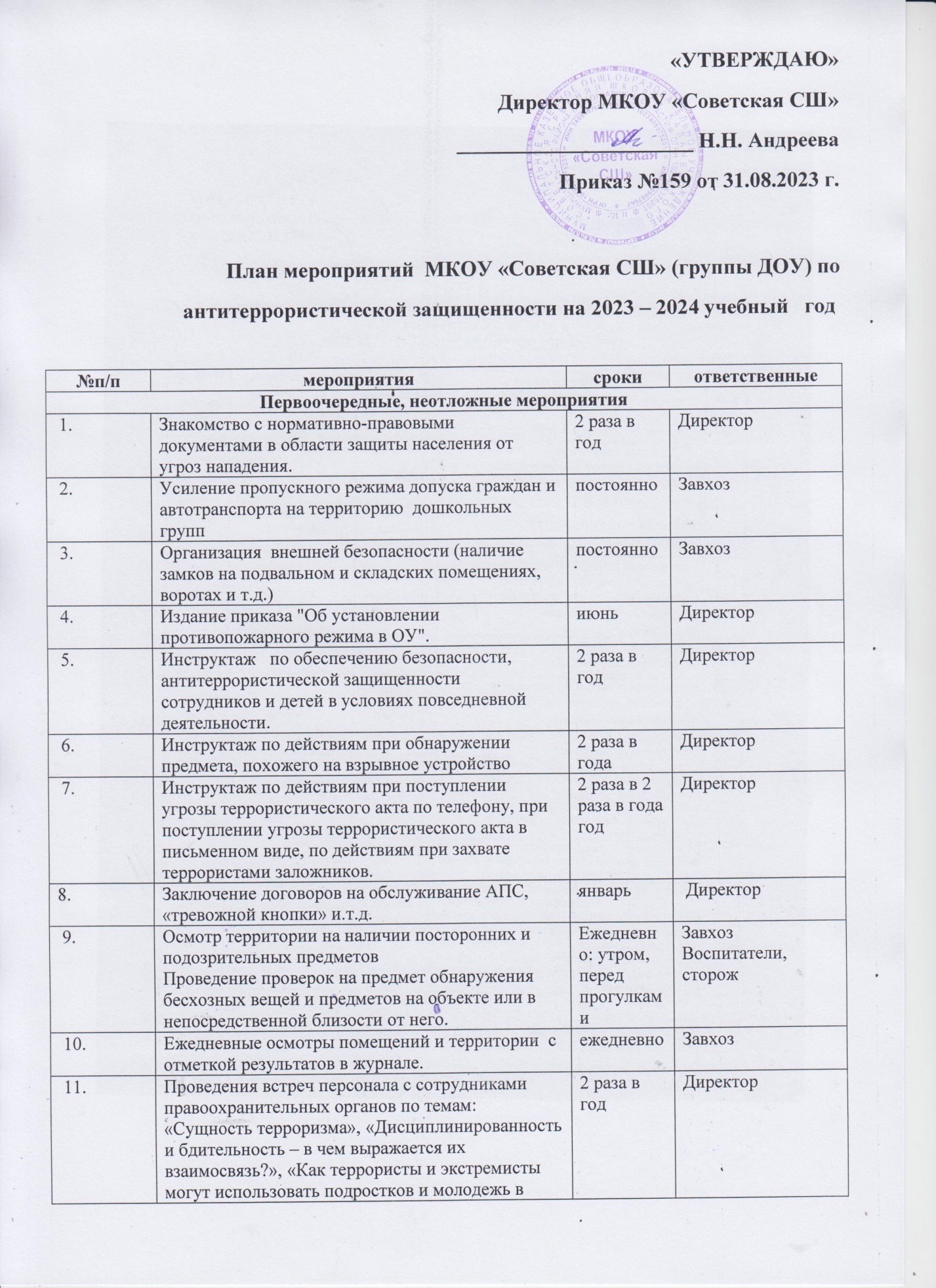 своих целях 12. 12.Проведение тренировок с сотрудниками ДОУ по действиям при возникновении угрозы совершения террористического акта.1 раза в год Директор 13. 13.Постоянное содержание в порядке чердачных, подвальных, подсобных помещений и запасных выходов из ОУ. Проверка состояния  окон и ограждений, обеспечение контроля за освещенностью территории ОУ в темное время суток проверка наличия и исправности средств пожаротушения и т.д.постоянноЗавхоз 14. 14.Обеспечение контроля за вносимыми (ввозимыми) на территорию ОУ грузами и предметами ручной клади, своевременным вывозом твердых бытовых отходовпостоянноЗавхоз 15. 15.Проведение практического занятия по отработке действий с огнетушителем2 раза годЗавхоз 16. 16.Разработка инструкций и памяток о порядке действий в случае угрозы совершения террористического акта, информационных плакатов.1 раз в годДиректорЗавхоз 17. 17.Организация дежурства во взаимодействии с органами  охраны правопорядка на время проведения мероприятийНовогодние праздники, выпускнойДиректорЗавхоз 18. 18.Контроль за исправностью работы систем АПСежедневнозавхоз 19. 19.Анализ работы по антитеррористической защищенности  ОУдекабрьДиректорДолгосрочные мероприятия, требующие длительного времении значительных финансовых затратДолгосрочные мероприятия, требующие длительного времении значительных финансовых затратДолгосрочные мероприятия, требующие длительного времении значительных финансовых затратДолгосрочные мероприятия, требующие длительного времении значительных финансовых затратДолгосрочные мероприятия, требующие длительного времении значительных финансовых затратРабота с детьми
Работа с детьми
Работа с детьми
Работа с детьми
Работа с детьми
1.Занятия, тематические беседы: «Как я должен поступать»;«Как вызвать полицию»; «Правила поведения в городском транспорте»;            «Служба специального назначения»; «Когда мамы нет дома»; «Военные профессии»Занятия, тематические беседы: «Как я должен поступать»;«Как вызвать полицию»; «Правила поведения в городском транспорте»;            «Служба специального назначения»; «Когда мамы нет дома»; «Военные профессии»Согласно перспективного  планаВоспитатели2.Включение в годовые и месячные планы воспитательной работы встреч с сотрудниками правоохранительных органов.Включение в годовые и месячные планы воспитательной работы встреч с сотрудниками правоохранительных органов.Согласно перспективного  планаВоспитатели3.Проведение занятий ОБЖ в группахПроведение занятий ОБЖ в группахСогласно перспективного  планаВоспитатели4.Подготовка наглядных пособий по данной тематике.Подготовка наглядных пособий по данной тематике.Согласно перспективного  планаВоспитатели5.Работа по комплектам плакатов по действиям в ЧСРабота по комплектам плакатов по действиям в ЧСсогласно годового планаВоспитатели6.Развлечение «Мир во всем  мире»Развлечение «Мир во всем  мире»согласно годового планаВоспитатели7.Проведение дидактических игр: «Правила поведения или как я должен поступить»Проведение дидактических игр: «Правила поведения или как я должен поступить»Согласно плана работы с детьмиВоспитателиРабота с родителямиРабота с родителямиРабота с родителямиРабота с родителямиРабота с родителями1.Проведение бесед с родителями о режиме посещении дошкольных группПроведение бесед с родителями о режиме посещении дошкольных группВоспитатели2.Проведение родительских собраний.Проведение родительских собраний.Воспитатели3.Оформление информационных уголков (папки-передвижки, консультационные папки, памятки, буклеты и т. п.).Оформление информационных уголков (папки-передвижки, консультационные папки, памятки, буклеты и т. п.).ВоспитателиВоспитатели